ПРОЕКТОб утверждении схемы одномандатных избирательных округов по выборам депутатов Совета муниципального района Баймакский район Республики Башкортостан четвертого созываВ соответствии со статьей 18 Федерального закона «Об основных гарантиях избирательных прав и права на участие в референдуме граждан Российской Федерации», статьей 15 Кодекса Республики Башкортостан о выборах, частью 2 статьи 9 Устава муниципального района Баймакский район Республики Башкортостан, рассмотрев решение территориальной избирательной комиссии муниципального района Баймакский район Республики Башкортостан от 27 января 2016 года №11, Совет муниципального района Баймакский район Республики Башкортостан решил:	1.Утвердить схему одномандатных избирательных округов по выборам депутатов Совета муниципального района Баймакский район Республики Башкортостан четвертого созыва и ее графическое изображение (прилагается).	2.Опубликовать настоящее решение на сайте муниципального района Баймакский район Республики Башкортостан по адресу http:// baimak.ru.	3.Направить настоящее решение в территориальную избирательную комиссию муниципального района Баймакский район Республики Башкортостан.Председатель Совета муниципального района Баймакский район Республики Башкортостан		________________ 	Д.Ю. Сайгафарова  Приложение к решению Совета МР Баймакский районРеспублики Башкортостан   №  ____ от  ___  _____ 2016 г.Схема одномандатных избирательных округов по выборамдепутатов Совета муниципального района Баймакский районРеспублики БашкортостанИЗБИРАТЕЛЬНЫЙ ОКРУГ № 1 (Центральный)Адрес:  г.Баймак, пр.С.Юлаева д.27Центр – БСШ № 3Улицы г.Баймак: пр.С.Юлаева (дома №№ 25, 27, 31, 33), А.Алибаева (четная сторона с дома № 2 по № 72, нечетная сторона с дома № 1 по № 57), Т.Аслаева, Башкортостан, З.Биишевой, К.Блюхера, Ю.Гагарина, М.Гареева, А.Гоголя, М.Калинина, Коммунистическая, В.Копылова, Кульюртауская, А.Матросова, Т.Миннигулова, П.Осипенко, Паравозная, Социалистическая, В.Терешковой, Г.Титова, М.Тухачевского, Л.Чайкиной, Юбилейная (дома №2,4,6), Илишевскаяизбирателей – 2672ИЗБИРАТЕЛЬНЫЙ ОКРУГ № 2 (Имамовский)Адрес:  г.Баймак, пр.С.Юлаева д.19Центр – БСШ № 4Улицы г.Баймака: З.Акназарова, А.Алибаева (четная сторона с дома№ 74 до конца, нечетная сторона с № 57/1 до конца), Х.Аминева, В.Артамонова, М.Заманова, Б.Валида, Куянтаевская, М.Карима (по четной стороне с № 44 до конца), Б.Мамбеткулова, Ф.Нигматуллиной, Б.Рафикова, Сосновая, Буранбая сэсэна, Радужная, Г.Файзуллиной, М.Цветаевой, Юбилейная (дома с №15 и до конца), Мерясовская, А.Искужина, С.Кудаша, И.Дильмухаметова, пр.С.Юлаева (четная сторона, дома №  13,15,17, 19а,21), Юбилейная (дома № 1,3, 11, 11А, 11Б, 13), А.Гайдара, М.Джалиля, Кирпичная, И.Пименова, Г.Саиди, Таналычкаизбирателей – 2525ИЗБИРАТЕЛЬНЫЙ ОКРУГ № 3 (Больничный)Адрес:  г.Баймак, ул.Чекмарева, д.13Центр – БСШ № 2Улицы г.Баймака: пр.С.Юлаева (дома № 5,7), Х.Ахметова, Актауская, Гвардейская, С.Есенина, Г.Зулькарнаева, Ф.Ишмуратова, Лесная, Мира, М.Муртазина, Победы, С.Чекмарева, Р.Яхина, пер.Мирный, М.Карима (четная сторона - дома с № 2 по № 42)избирателей – 1838ИЗБИРАТЕЛЬНЫЙ ОКРУГ № 4 (ГРП)Адрес:  г.Баймак, ул.Р.Нигмати, д.1центр – БФ УТЭКУлицы г.Баймака: М.Акмуллы, Ш.Бабича, пер.Буровиков, М.Губайдуллина, Х.Давлетшиной, Комсомольская, З.Космодемьянской, П.Кудимова, Т.Кусимова, Набережная, Р.Нигмати, Садовая, пер.Солнечный, Стахановская (четная сторона - с № 4 до №32, нечетная сторона – с №1 по дом № 5), пер.Уральский, К.Цеткиной, Шоссейная, Айская, Геологическая, Молодежная, Снежная, Строителей, Степная, Школьная, Энтузиастовизбирателей - 1842ИЗБИРАТЕЛЬНЫЙ ОКРУГ № 5 (Таналыкский)Адрес:  г.Баймак, ул.М.Горького, д.10Центр – БСШ № 1Улицы г.Баймака: Л.Азанова, Акташская, Ф.Белова, Ветеринарная, Восточная, М.Гафури, Горная, М.Горького, Д.Журавлева, Н.Идельбая, Ирандыкская, С.Кирова, Кооперативная, Крестьянская, Н.Крупская, В.Ленина (четная сторона дома с № 2 по 40, нечетная сторона дома с № 1 по 59), Н.Островского, Октябрьская, Первомайская, Пионерская, Пролетарская, Почтовая, А.Пушкина, Революционная, Рудничная, Салавата Юлаева, Я.Свердлова, Советская, М.Файзи, М.Фрунзе, С.Халтурина, Ш.Худайбердина, М.Шаймуратова, Энергетиков, Юлалинская, Новая, А.Асфандиярова, Б.Самигуллинаизбирателей – 2511ИЗБИРАТЕЛЬНЫЙ ОКРУГ № 6 (Южный)Адрес:  г.Баймак, ул.Стахановская, д.19центр – БЛИУлицы г.Баймак: Аэродромная, З.Валиди, М.Лермонтова, Ю.Морякова, Г.Насырова, Р.Нуриева, Парашютная, Российская, Стахановская (четная сторона – дома с №34 до конца, нечетная сторона – дома с № 7 до конца), Г.Сулейманова, Р.Уметбаева, Цветочная, В.Чкалова, Южная, Сибайская, Зилаирская, Бурзянская , Тунгаурская Вишневая, Байкаринская, Дружбы, Закир Рамиев, Алдар Батыра, Уворяжская, Кусем-Ташская, Янгузай, Байсура, Бакыртауская, Балтатауская, Ф.Гайнуллина, Асыловская, Базарная, Спортивная, Семейная, Учительская, Сакмарская, Талкас, Луговая, Заводская, Кипчакская, Узянская, Целинная, М.Иткулова, Ильсибики, Батырши, Аркаимская, Полевая, пер.Майский, А.Манылова,И.Гумерова, Г.Гуревича, М.Каширина, В.Куйбышева,Ленина (четная сторона с № 42 до конца, нечетная сторона дома с № 61 до конца), Р.Люксембурга, К.Маркса, С.Мифтахова, Свободы, В.Солонина, В.Чапаева, Н.Чернышевского, Дорожников, Г.Хасанова, Ф.Хисматуллина, Северных Амуров, Объездное шоссеСП Семеновский сельсовет: с.Семеновское, д.Мунасиповоизбирателей – 2029ИЗБИРАТЕЛЬНЫЙ ОКРУГ  № 7 (Тунгаурский)центр - с.Ишмурзино, школаСП Ишмурзинский сельсовет: с.Ишмурзино, д.БогачевоСП Абдулкаримовский сельсовет: с.Абдулкаримово, д. Куватово, д.Алгазино,СП СП Ишбердинский сельсовет: с.Ишберда, д.Бурзян-Елга,д.Крепостной Зилаир, д.Зелимовоизбирателей – 2280ИЗБИРАТЕЛЬНЫЙ ОКРУГ  № 8 (Акмурунский)центр - с.Акмурун, СДКСП Акмурунский сельсовет: с.Акмурун, д.Каратал,д.Актау, д.Верхнемамбетово, д.Сайгафаризбирателей – 2192ИЗБИРАТЕЛЬНЫЙ ОКРУГ  № 9 (Лесной)центр - с.Юмашево, школаСП Юмашевский сельсовет: с.Юмашево, д.Исламово, д.Юлук,СП Яратовский сельсовет: с.Яратово, д.Ярмухаметово, д.Гумерово,избирателей – 1933ИЗБИРАТЕЛЬНЫЙ ОКРУГ  № 10 (Сакмарский)Центр – с.1-е Иткулово, школаСП 1-й Иткуловский сельсовет:с.1-е Иткулово, д.Гадельбаево, д.Шулька,СП Тавлыкаевский сельсовет: с.Тавлыкаево, д.Чингизово, д.Буранбаевоизбирателей – 2383ИЗБИРАТЕЛЬНЫЙ ОКРУГ  № 11 (Бамовский)центр - с.Бекешево, школаСП Мерясовский сельсовет: с.Мерясово, д.Бахтигареево,СП Бекешевский сельсовет: с.Бекешево, с.Куянтаево,избирателей – 1835ИЗБИРАТЕЛЬНЫЙ ОКРУГ  № 12 (Нигаматовский)центр - с.Нигаматово, школаСП Нигаматовский сельсовет: с.Нигаматово, д.Верхнеяикбаево, д.Нижнеяикбаево, д.Исяново, с.2-е Иткулово, д.Баимовоизбирателей – 2049ИЗБИРАТЕЛЬНЫЙ ОКРУГ  № 13 (Сапсалский)центр – с.Кульчурово, школаСП Кульчуровский сельсовет: с.Кульчурово, д.Муллакаево,д.Нижнеидрисово, д.Верхнеидрисово,СП Тубинский сельсовет: с.Тубинский,СП Темясовский сельсовет: д.Сакмаризбирателей – 2379ИЗБИРАТЕЛЬНЫЙ ОКРУГ  № 14 (Темясовский)центр - с.Темясово, СДКСП Темясовский сельсовет: с.Темясово, д.Аминево, д.кожзаводаизбирателей – 2539ИЗБИРАТЕЛЬНЫЙ ОКРУГ  № 15 (Суванякский)центр - с.Билялово, школаСП Биляловский сельсовет: с.Билялово, д.Семеново, д.Уметбаево,д.Баймурзино, д.КугидельСП Темясовский сельсовет: с.Ишей, д.Бетеря, д.Верхнетагирово, д.Нижнетагирово, д.Саксайизбирателей – 2620ИЗБИРАТЕЛЬНЫЙ ОКРУГ  № 16 (Туркменовский)центр – с.Кусеево, СДКСП Кусеевский сельсовет: с.Кусеево, д.Туктагулово, д.Большебасаево, д.Исянбетово,СП Мукасовский сельсовет: с.1-е Туркменево, д.2-е Туркменево, д.Ахмерово, д.Назарово, д.Абзаково, д.Мукасово 2-е, д.Мукасово 1-е, д.Казанкаизбирателей – 2286ИЗБИРАТЕЛЬНЫЙ ОКРУГ  № 17 (Сибайский)центр - с.Ст.Сибай, СДКСП Сибайский сельсовет: с.Ст.Сибай, д.Давлетово, д.Калининоизбирателей – 2257ИЗБИРАТЕЛЬНЫЙ ОКРУГ  № 18 (Зилаирский)центр - с.Ургаза, школаСП Зилаирский сельсовет: с.Ургаза, д.Комсомол, д.Урал,  д.Сосновка,д.Покровка, д.Октябрьизбирателей – 2422ИЗБИРАТЕЛЬНЫЙ ОКРУГ  № 19 (Ургазинский)центр - с.Ишмухаметово, школаСП Ишмухаметовский сельсовет: с.Ишмухаметово, д.Янгазино,д. Баишево, д.Мансурово,СП Татлыбаевский сельсовет: с.Татлыбаево, д.Карышкино, д.Абдрахманово,д.Янзигитово, д.Галеево, д.Файзуллино, д.Хасаново, СП Зилаирский сельсовет: д.Культубанизбирателей – 2117БАШ?ОРТОСТАН РЕСПУБЛИКА№ЫI I I CА?ЫРЫЛЫШ БАЙМА? РАЙОНЫ
МУНИЦИПАЛЬ РАЙОН СОВЕТЫ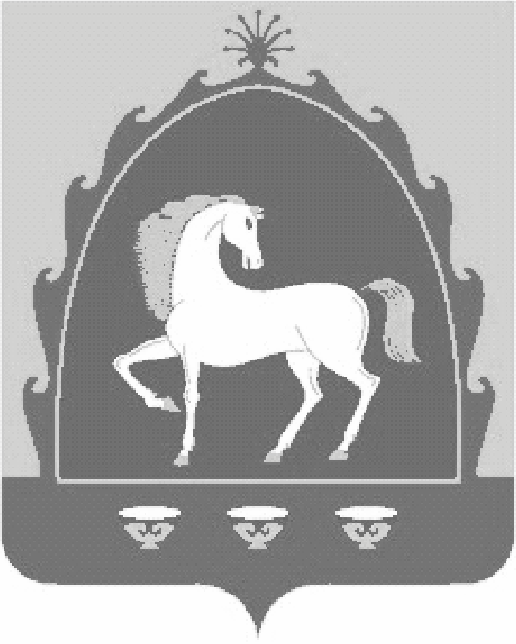 СОВЕТ МУНИЦИПАЛЬНОГО РАЙОНА БАЙМАКСКИЙ РАЙОН   I I I СОЗЫВАРЕСПУБЛИКИ БАШКОРТОСТАН453630,Баш7ортостан Республика3ы, Байма7 7ала3ы, С.Юлаев проспекты, 36тел: 2 - 12 -  76,, факс 3 -12 – 46 453630, Республика Башкортостан,г.Баймак,пр. С.Юлаева,  36тел: 2 – 12 - 76,  факс 3-12-46?АРАР«     »                     2016 й.      № ________РЕШЕНИЕ«        »                            2016г.